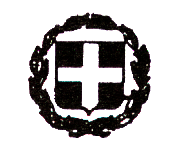 ΕΛΛΗΝΙΚΗ ΔΗΜΟΚΡΑΤΙΑ ΝΟΜΟΣ ΜΑΓΝΗΣΙΑΣ ΔΗΜΟΣ ΝΟΤΙΟΥ ΠΗΛΙΟΥΑργαλαστή 30 Ιουνίου 2023 Αριθ. Πρωτ.: 11841ΠΡΟΣΑποδέκτες(όπως ο πίνακας αποδεκτών)ΚΟΙΝ:Πρακτικογράφο Ο.Ε.ΘΕΜΑ: «Πρόσκληση σύγκλησης της Οικονομικής Επιτροπής σε δημόσια τακτική συνεδρίαση (άρθρο 75 του Ν.3852/2010 - ΦΕΚ 87Α'/7-6-2010, όπως αυτό αντικαταστάθηκε από το άρθρο 77 του Ν.4555/2018 - ΦΕΚ 133Α΄/19-7-2018, η με αριθ. 374/2022 Εγκύκλιος: Α.Π.: 39135/30-5-2022, με θέμα: «Λειτουργία Οικονομικής Επιτροπής και Επιτροπής Ποιότητας Ζωής», το άρθρο 31 του Ν.5013/2023-ΦΕΚ12Α΄/19-1-2023 («Αρμοδιότητες Οικονομικής Επιτροπής Δήμων – Τροποποίηση παρ. 1, αντικατάσταση παρ. 2, προσθήκη παρ. 4 στο άρθρο 72 του ν.3852/2010») και η με αριθ. 488/2023 Εγκύκλιος: Α.Π.: 35496/25-4-2023, με θέμα: «Τρόποι σύγκλησης των συλλογικών οργάνων των δήμων Άρθρο 11 του ν. 5043/2023 (Α΄91)»).Καλείστε να προσέλθετε στη δημόσια τακτική συνεδρίαση, που θα διεξαχθεί στο Δημαρχείο (αίθουσα συνεδριάσεων ΚΕΓΕ Αργαλαστής) την 5η του μηνός Ιουλίου 2023, ημέρα Τετάρτη και ώρα 11:00, για τη συζήτηση και λήψη αποφάσεων στα θέματα της ημερήσιας διάταξης.Ο ΠΡΟΕΔΡΟΣ ΤΗΣ ΟΙΚΟΝΟΜΙΚΗΣ ΕΠΙΤΡΟΠΗΣΜΙΤΖΙΚΟΣ ΜΙΧΑΗΛΠΙΝΑΚΑΣ ΘΕΜΑΤΩΝ ΗΜΕΡΗΣΙΑΣ ΔΙΑΤΑΞΗΣ ΤΗΣ ΟΙΚΟΝΟΜΙΚΗΣ ΕΠΙΤΡΟΠΗΣ ΤΟΥ ΔΗΜΟΥ ΝΟΤΙΟΥ ΠΗΛΙΟΥ, ΠΟΥ ΘΑ ΠΡΑΓΜΑΤΟΠΟΙΗΘΕΙ ΣΤΙΣ 5/7/2023 (άρθρο 75 του Ν.3852/2010 - ΦΕΚ 87Α'/7-6-2010, όπως αυτό αντικαταστάθηκε από το άρθρο 77 του Ν.4555/2018 - ΦΕΚ 133Α΄/19-7-2018, η με αριθ. 374/2022 Εγκύκλιος: Α.Π.: 39135/30-5-2022, με θέμα: «Λειτουργία Οικονομικής Επιτροπής και Επιτροπής Ποιότητας Ζωής», το άρθρο 31 του Ν.5013/2023-ΦΕΚ12Α΄/19-1-2023 («Αρμοδιότητες Οικονομικής Επιτροπής Δήμων – Τροποποίηση παρ. 1, αντικατάσταση παρ. 2, προσθήκη παρ. 4 στο άρθρο 72 του ν.3852/2010») και η με αριθ. 488/2023 Εγκύκλιος: Α.Π.: 35496/25-4-2023, με θέμα: «Τρόποι σύγκλησης των συλλογικών οργάνων των δήμων Άρθρο 11 του ν. 5043/2023 (Α΄91)») ΚΑΙ ΕΠΙΣΥΝΑΠΤΕΤΑΙ ΣΤΗ ΜΕ ΑΡΙΘΜ. ΠΡΩΤ.: 11841/30-6-2023 ΣΧΕΤΙΚΗ ΠΡΟΣΚΛΗΣΗ.ΘΕΜΑΤΑ:Διορισμός Δικηγόρου για να γνωμοδοτήσει, αναφορικά με την με αριθμό ΑΒΕΜ ΑΓ72/19.04.2023 Πράξη του κ. Προέδρου του Α Τμήματος του Διοικητικού Εφετείου Λάρισας, με την οποία μας ζητάει την ενδοδικαστική συμβιβαστική επίλυση σε συμβούλιο, της διαφοράς από την ΑΓ72/19.04.2023 αγωγή του Κ.Ν. κατά του Δήμου Νοτίου Πηλίου. Διορισμός Δικηγόρου για να γνωμοδοτήσει, αναφορικά με την με αριθμό ΑΒΕΜ ΑΓ73/19.04.2023 Πράξη του κ. Προέδρου του Α Τμήματος του Διοικητικού Εφετείου Λάρισας, με την οποία μας ζητάει την ενδοδικαστική συμβιβαστική επίλυση σε συμβούλιο, της διαφοράς από την ΑΓ73/19.04.2023 αγωγή του Κ.Ν. κατά του Δήμου Νοτίου Πηλίου. Περί υποβολής Πρακτικού ΙΙΙ ΗΛΕΚΤΡΟΝΙΚΗΣ ΑΠΟΣΦΡΑΓΙΣΗΣ ΚΑΙ ΕΛΕΓΧΟΥ ΔΙΚΑΙΟΛΟΓΗΤΙΚΩΝ ΚΑΤΑΚΥΡΩΣΗΣ προσωρινού του διεθνή ανοικτού διαγωνισμού, μέσω του Ε.Σ.Η.ΔΗ.Σ., της προμήθειας με τίτλο: «ΠΡΟΜΗΘΕΙΑ ΥΛΙΚΩΝ ΓΙΑ ΒΕΛΤΙΩΣΗ ΑΣΦΑΛΕΙΑΣ ΟΔΙΚΟΥ ΔΙΚΤΥΟΥ ΔΗΜΟΥ ΝΟΤΙΟΥ ΠΗΛΙΟΥ», προϋπολογισμού 2.050.000,00€ (με Φ.Π.Α).ΟΙΚΟΝΟΜΙΚΗ ΕΠΙΤΡΟΠΗ ΔΗΜΟΥ ΝΟΤΙΟΥ ΠΗΛΙΟΥΜιχαήλ Μιτζικός (Πρόεδρος)Δημήτριος Παρρησιάδης (Αντιπρόεδρος)Νικόλαος Μαμμάς (Μέλος)Διανέλλος Απόστολος (Μέλος)Διανέλλος Ιωάννης  (Μέλος)Γαρυφάλλου Ιφιγένεια – Γεωργία (Μέλος)Παπαδημητρίου Μιλτιάδης (Μέλος)ΑΝΑΠΛΗΡΩΜΑΤΙΚΑ ΜΕΛΗΜανέτας Βασίλειος Συρίη Μαρίνα                                   Ευαγγελάκης Ιωάννης Κουκουμβρής Δημήτριος Κοινοποίηση: Α΄ ελάσσων μειοψηφία: Γραμμένος Κων/νοςΒ΄ ελάσσων μειοψηφία: Κωνσταντινάκης Ιωάννης ΠΡΟΕΔΡΟΙ ΚΟΙΝΟΤΗΤΩΝΠΡΟΕΔΡΟΙ ΣΥΜΒΟΥΛΙΩΝ ΚΟΙΝΟΤΗΤΩΝ Εσωτερική διανομή:- Διεύθυνση Διοικητικών & Οικονομικών Υπηρεσιών/Τμήμα Οικονομικών Υπηρεσιών- Τμήμα Τεχνικής Υπηρεσίας